Контроллер ПР103-230.1610.01.2.0Отчет об изделииУсловные графические обозначения (УГО)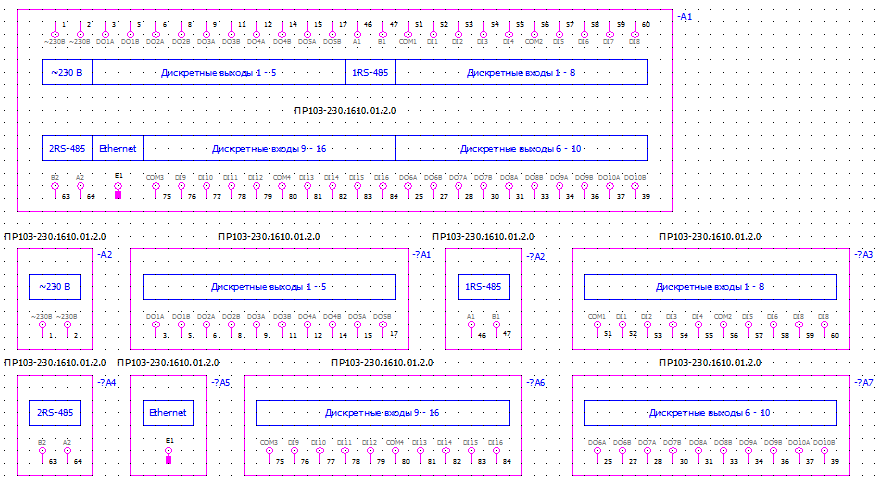 Рисунок 1. Условные графические обозначения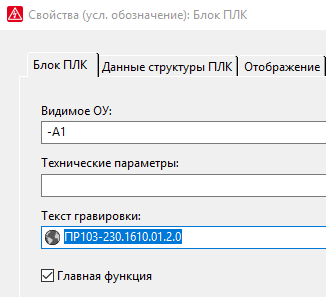  Макрос для многополюсного представления позволяет изображать модуль либо единым УГО, либо применить разнесенный способ проектирования схемы электрической. В последнем случае необходимо убедиться, что только одно УГО имеет главную функцию в свойствах.2D макрос изделия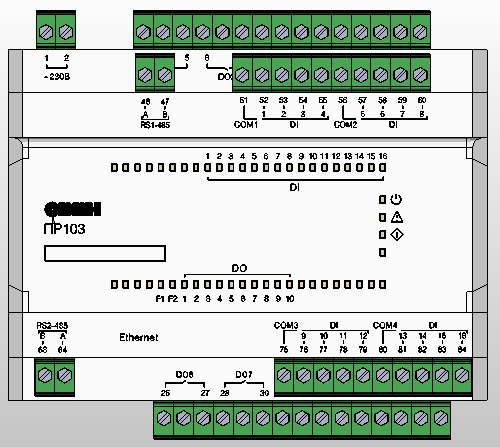 Рисунок 2. Макрос 2D (текстура).Макрос 3D в примерах автоматической трассировки соединений контроллера ПР103-230.1610.01.2.0 согласно схемы электрической принципиальной.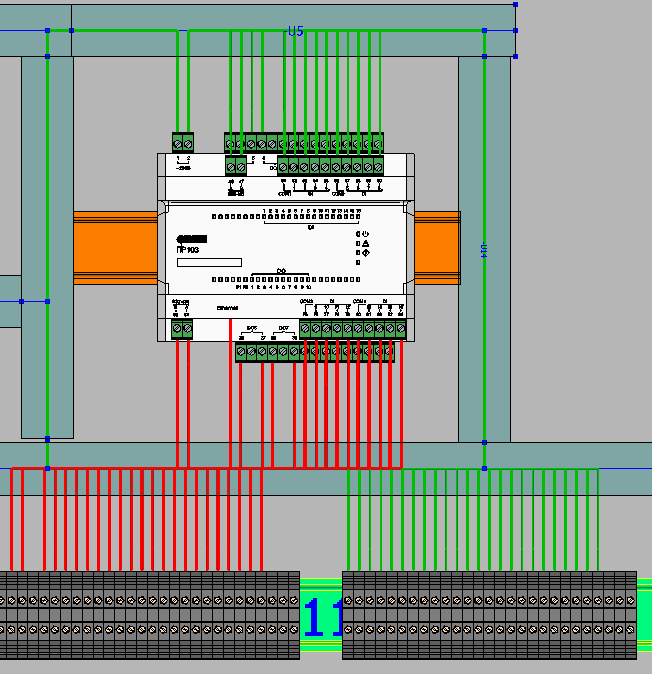 Рисунок 3. 3D макрос в проектеИзделие в базе данных EPLANРисунки 5 – 7: Наполнение информацией вкладок в базе данных EPLAN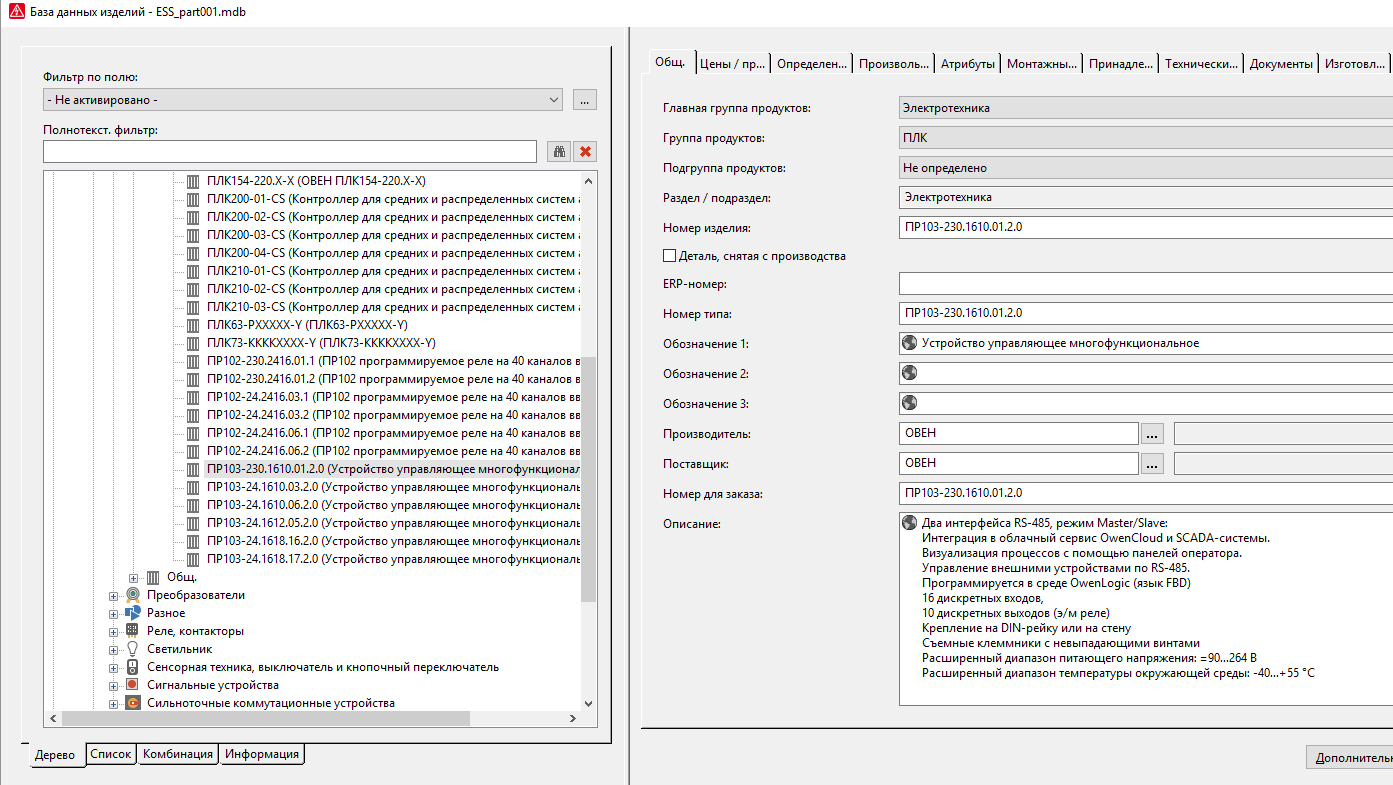 Рисунок 4. Вкладка «Общее»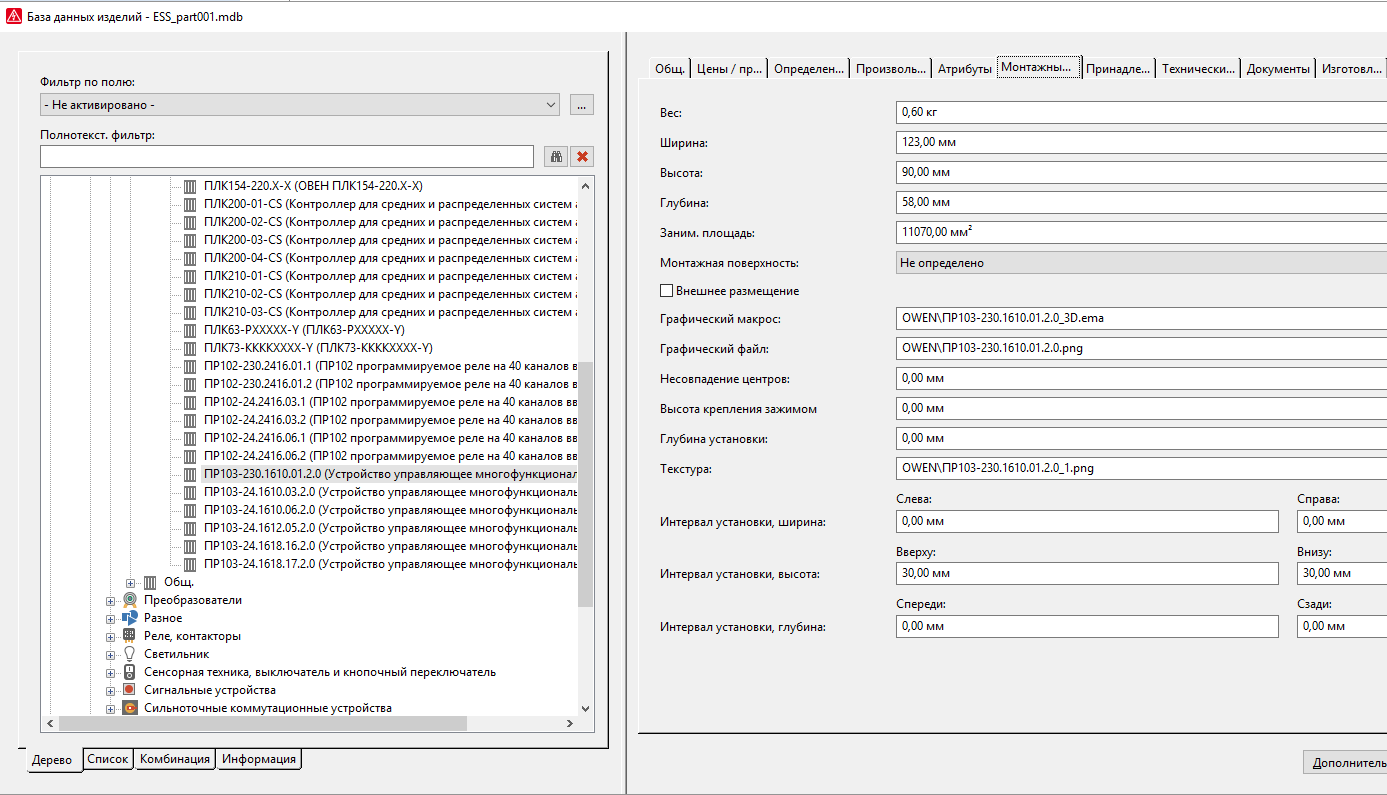 Рисунок 5. Вкладка «Монтажные данные»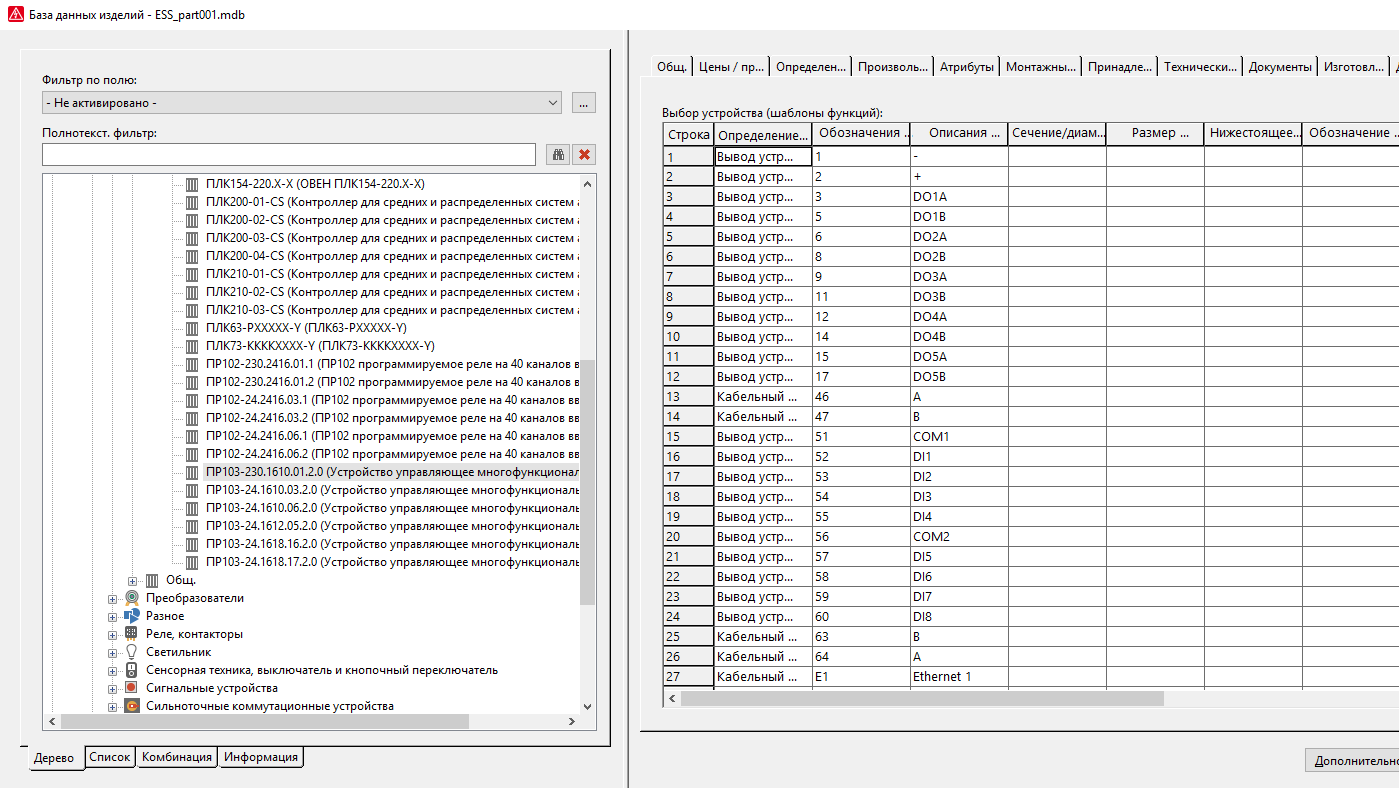 Рисунок 6. Вкладка «Шаблоны функций»Импорт изделия в EPLANДля импортирования изделия в вашу базу данных EPLAN необходимо зайти в меню «Сервисные программы / Изделия / Управление». Нажать кнопку «Дополнительно», 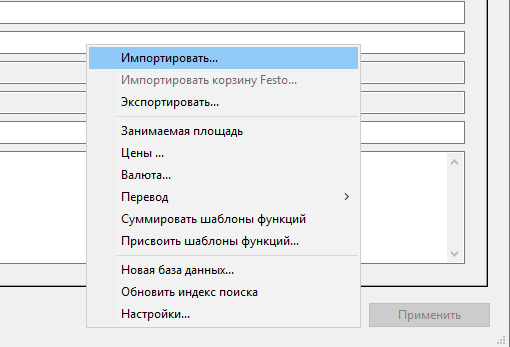 Рисунок 7.после чего появится окно мастера импорта: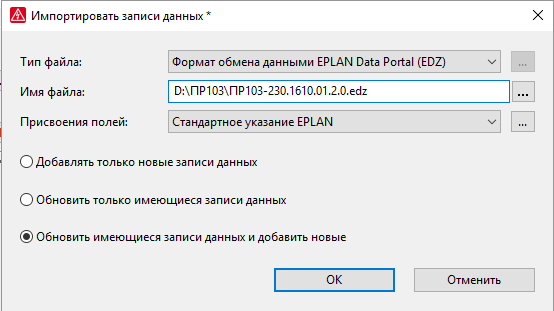 Рисунок 8Рисунки 7, 8. Процедура внесения файла с изделием прибора в базу данных EPLAN